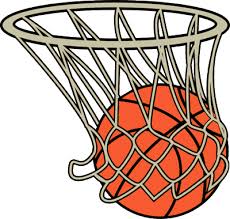 June 14th, 15th, 16th, &17th9:30 to 11:00Bement High School GymThis is an excellent opportunity for the middle school girls to work on improving their skills as a basketball player.  The focus is to improve on dribbling, passing and shooting skills.  This camp is free for all girls 6th-8th grade interested in Bement Middle School Basketball this fall.  If you have any questions please contact Coach Clodfelter at 678-4200 or jclodfelter@bement.k12.il.us  - - - - - - - - - - - - - - - - - - - - - - - - - - - - - - - - - - - - - - - - - - - - - - 2016 Bement MS Girls Basketball CampName______________________________________________________Contact Phone #______________________________________________I, the undersigned assume full responsibility for insurance coverage of my daughter and will not hold responsible, unless negligence is proven, anyone connected with the Bement School District, for any injury incurred by my daughter while in attendance at the Bement Basketball Camp.Parent/Guardian Signature_____________________________________  Date____________